Please return to: Computer Course Coordinator, Age Exchange, 11 Blackheath Village, London SE3 9LA or hello@age-exchange.org.uk We use standard PCs with Microsoft Windows 10 and Microsoft Office 2010.  Apple Mac users should discuss implications before enrolling on any courses.Thank you for your interest. We will contact you shortly to discuss your applicationYou have consented for Age Exchange to use the information you have supplied to communicate with you about our activities, in line with the EU General Data Protection Regulation (GDPR). Information will be held by Age Exchange, unless you request your data to be deleted. We will not pass your details on to any other organization without your consent or unless required by law. You have the right to lodge a complaint with the ICO and to withdraw consent to the processing of personal data. Please direct questions to the Chief Executive at hello@age-exchange.org.uk. Age Exchange (a company limited by guarantee) Registered in England No. 1929724. Registered Charity No. 326899 DateAddressNameAddressPhone NumberAddressEmailAddressAre you an Age Exchange Volunteer?	 Yes     No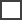 Are you an Age Exchange Volunteer?	 Yes     NoAre you an Age Exchange Volunteer?	 Yes     NoAre you an Age Exchange Volunteer?	 Yes     NoComputer AccessComputer AccessComputer AccessComputer AccessDo you have access to a Windows computer for practice?	 Yes     NoDo you have access to a Windows computer for practice?	 Yes     NoDo you have access to a Windows computer for practice?	 Yes     NoDo you have access to a Windows computer for practice?	 Yes     NoDo you use any of the following mobile devices? Laptop            iPad  or Tablet            Smart phoneDo you use any of the following mobile devices? Laptop            iPad  or Tablet            Smart phoneDo you use any of the following mobile devices? Laptop            iPad  or Tablet            Smart phoneDo you use any of the following mobile devices? Laptop            iPad  or Tablet            Smart phoneComputer ExperienceComputer ExperienceComputer ExperienceComputer ExperienceDo you have any computing experience?	 Yes     NoDo you have any computing experience?	 Yes     NoDo you have any computing experience?	 Yes     NoDo you have any computing experience?	 Yes     NoIf YES, do you know how to (please check all that apply): Switch on a computer	 Save and print a document	 Use a search engine Switch off a computer safely	 Open and close a document	 Send and receive emails Use a keyboard	 Use an Internet browser	 Reply to emails Use a mouse	 Use a web address	 Forward emails Type a document	 Navigate a website	If YES, do you know how to (please check all that apply): Switch on a computer	 Save and print a document	 Use a search engine Switch off a computer safely	 Open and close a document	 Send and receive emails Use a keyboard	 Use an Internet browser	 Reply to emails Use a mouse	 Use a web address	 Forward emails Type a document	 Navigate a website	If YES, do you know how to (please check all that apply): Switch on a computer	 Save and print a document	 Use a search engine Switch off a computer safely	 Open and close a document	 Send and receive emails Use a keyboard	 Use an Internet browser	 Reply to emails Use a mouse	 Use a web address	 Forward emails Type a document	 Navigate a website	If YES, do you know how to (please check all that apply): Switch on a computer	 Save and print a document	 Use a search engine Switch off a computer safely	 Open and close a document	 Send and receive emails Use a keyboard	 Use an Internet browser	 Reply to emails Use a mouse	 Use a web address	 Forward emails Type a document	 Navigate a website	Computer CourseComputer CourseComputer CourseComputer CourseWhich course would you like to take?Which course would you like to take?Which course would you like to take?Which course would you like to take?Are there any weekdays, am or pm, on which you are unable attend a course?Are there any weekdays, am or pm, on which you are unable attend a course?Are there any weekdays, am or pm, on which you are unable attend a course?Are there any weekdays, am or pm, on which you are unable attend a course?Where did you hear about Age Exchange computer courses?Where did you hear about Age Exchange computer courses?Where did you hear about Age Exchange computer courses?Where did you hear about Age Exchange computer courses?What information would you like to receive? (Please tick all that apply)What information would you like to receive? (Please tick all that apply)What information would you like to receive? (Please tick all that apply)What information would you like to receive? (Please tick all that apply)Future classes/events (occasional)	Age Exchange updates (monthly)	Fundraising efforts (occasional)	Friends of Age Exchange (monthly)                                   Future classes/events (occasional)	Age Exchange updates (monthly)	Fundraising efforts (occasional)	Friends of Age Exchange (monthly)                                   Future classes/events (occasional)	Age Exchange updates (monthly)	Fundraising efforts (occasional)	Friends of Age Exchange (monthly)                                   Future classes/events (occasional)	Age Exchange updates (monthly)	Fundraising efforts (occasional)	Friends of Age Exchange (monthly)                                   Communication Preferences (Please tick all that apply)Communication Preferences (Please tick all that apply)Communication Preferences (Please tick all that apply)Communication Preferences (Please tick all that apply)                                                                                            Yes                                      NoI would like to hear from you by post	                                         I would like to hear from you by email	                                         I would like to hear from you by text	                                         I would like to hear from you by phone                                                                                                                                                                  Yes                                      NoI would like to hear from you by post	                                         I would like to hear from you by email	                                         I would like to hear from you by text	                                         I would like to hear from you by phone                                                                                                                                                                  Yes                                      NoI would like to hear from you by post	                                         I would like to hear from you by email	                                         I would like to hear from you by text	                                         I would like to hear from you by phone                                                                                                                                                                  Yes                                      NoI would like to hear from you by post	                                         I would like to hear from you by email	                                         I would like to hear from you by text	                                         I would like to hear from you by phone                                                                      